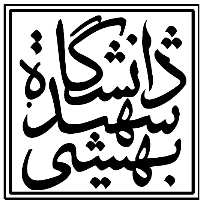 باسمه تعالیتعهد اصالت اثراینجانب .............................................. متعهد می‌شوم که مطالب مندرج در این پایان نامه حاصل کار پژوهشی اینجانب است و دستاوردهای پژوهشی دیگران که در این پژوهش از آن‌ها استفاده شده است، مطابق مقررات ارجاع و در فهرست منابع و مأخذ ذکر گردیده است. این پایان نامه قبلاً برای احراز هیچ مدرک هم‌سطح یا بالاتری ارائه نشده است. در صورت اثبات تخلف (در هر زمان) مدرک تحصیلی صادر شده توسط دانشگاه از اعتبار ساقط خواهد شد. کلیه حقوق مادی و معنوی این اثر متعلق به دانشگاه شهید بهشتی می‌باشد. نام و نام خانودگی دانشجو..........................................امضاء و تاریخ .............................................